Тема Типы экономических систем.Вопрос 1. Понятие об экономических системах.Экономические системы — формы организации хозяйственной жизни общества, различающиеся по:1) способу координации хозяйственной деятельности людей, фирм и государства;2) типу собственности на экономические ресурсы.Традиционная системаВ зависимости от способа решения главных экономических проблем и типа собственности на экономические ресурсы мы можем выделить четыре основных типа экономических систем:традиционная;рыночная (капитализм);командная (социализм);смешанная.Из них самая древняя — традиционная экономическая система. Например, если племя на протяжении нескольких поколений выращивало, скажем, ячмень, то оно и дальше будет склонно делать то же самое. Вопросы типа:Выгодно ли это?Что иное стоит выращивать?Какой способ организации производства более рационален,  здесь просто не приходят никому в голову.Традиционная экономическая система — способ организации экономической жизни, при котором земля и капитал находятся в общем владении племени, а ограниченные ресурсы распределяются в соответствии с длительно существующими традициями.Конечно, традиции со временем тоже меняются, но очень медленно и лишь в силу существенных изменений внешних условий жизни племени или народности. При стабильности этих условий традиции хозяйственной жизни могут сохраняться очень долго. Что касается собственности на экономические ресурсы, то в традиционной системе она чаще всего была коллективной, т. е. охотничьи угодья, пашни и луга принадлежали племени или общине.Со временем основные элементы традиционной экономической системы перестали устраивать человечество. Жизнь показала, что факторы производства используются более эффективно, если они находятся в собственности отдельных людей или семей, а не в коллективной собственности. Ни в одной из богатейших стран мира основой жизни общества не является коллективная собственность. Но во многих беднейших странах мира остатки такой собственности сохранились. И это не случайно. Например, бурное развитие сельского хозяйства России пришлось лишь на начало XX в., когда реформы П. А. Столыпина разрушили коллективное (общинное) владение землей, сменившееся на владение землей отдельными семьями. Затем пришедшие к власти в . коммунисты фактически восстановили общинное землевладение, объявив землю «общенародной собственностью». Построив свое сельское хозяйство на коллективной собственности, СССР так и не смог на протяжении 70 лет XX в. добиться продовольственного изобилия. Более того, к началу 80-х годов положение с продовольствием стало настолько плохим, что КПСС была вынуждена принять специальную «Продовольственную программу», которая, впрочем, тоже не была выполнена, хотя деньги на развитие аграрного сектора были потрачены огромные.Напротив, сельскому хозяйству европейских стран, США и Канады, основанному на частной собственности на землю и капитал, решить задачу создания продовольственного изобилия удалось. И настолько успешно, что фермеры этих стран смогли немалую долю своей продукции вывозить в другие регионы мира.Практика показала, что рынки и фирмы лучше решают задачу распределения ограниченных ресурсов и увеличения объемов производства жизненных благ, чем советы старейшин — органы, принимавшие принципиальные экономические решения в традиционной системе. Вот почему традиционная экономическая система со временем перестала быть основой организации жизни людей в большинстве стран мира. Ее элементы ушли на задний план и сохранились лишь осколками в форме разных обычаев и традиций, имеющих второстепенное значение. В большинстве стран мира ведущую роль играют иные способы организации хозяйственного сотрудничества людей.КОНТРОЛЬНЫЕ ВОПРОСЫ1. Какие экономические системы известны человечеству?2. Какие элементы традиционной экономической системы существовали в России еще в начале XX в.?3. Известны ли вам случаи из истории России или других стран, когда разрушение традиционной экономической системы сопровождалось возмущением и даже бунтами тех, кто был заинтересован в ее сохранении?Вопрос 2. Рыночная системаНа смену традиционной пришла  рыночная система (капитализм). Основу этой системы составляют (рис. 2-1):право частной собственности;частная хозяйственная инициатива;рыночная организация распределения ограниченных ресурсов общества.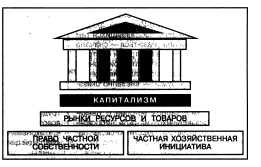 Рис. 2-1. Основы капиталистической экономической системыПраво частной собственности есть признаваемое и защищаемое законом право отдельного человека владеть, пользоваться и распоряжаться определенным видом и объемом ограниченных ресурсов (например, участком земли, месторождением угля или фабрикой), а значит, и получать от этого доходы. Именно возможность владеть таким видом производственных ресурсов, как капитал, и получать на этой основе доходы обусловила второе, часто употребляемое, название этой экономической системы — капитализм.Поначалу право частной собственности защищалось лишь силой оружия, а собственниками были только короли и феодалы. Но затем, пройдя долгий путь войн и революций, человечество создало цивилизацию, в которой стать частным собственником смог каждый гражданин, если его доходы позволяли приобрести собственность.Право частной собственности дает возможность владельцам экономических ресурсов самостоятельно принимать решения о том, как их использовать (лишь бы это не наносило ущерба интересам общества). Вместе с тем эта, почти неограниченная, свобода распоряжения экономическими ресурсами имеет оборотную сторону: владельцы частной собственности несут всю полноту экономической ответственности за выбранные ими варианты ее использования. Иными словами, При удачном решении им достается вся выгода, зато при ошибочном решении они рискуют потерять часть или даже всю принадлежащую им собственность. Частная хозяйственная инициатива есть право каждого владельца производственных ресурсов самостоятельно решать, каким образом и в какой мере их использовать для получения дохода. При этом благосостояние каждого определяется тем, насколько успешно он может продать на рынке ресурс, которым владеет: свою рабочую силу, навыки, изделия своих рук, собственный земельный участок, продукцию своей фабрики или умение организовывать коммерческие операции. Тот, кто предложит покупателям наилучший товар и на более выгодных условиях, оказывается победителем в борьбе за деньги покупателей и открывает себе дорогу к росту благосостояния.И, наконец, собственно  рынки — определенным образом организованная деятельность по обмену товарами.Именно рынки:определяют степень удачливости той или иной хозяйственной инициативы;формируют величину доходов, которые собственность приносит своим владельцам;диктуют пропорции распределения ограниченных ресурсов между альтернативными сферами их использования.Достоинство рыночного механизма состоит в том, что он заставляет каждого продавца думать об интересах покупателей, чтобы добиться выгоды для себя самого. Если он этого делать не будет, то его товар может оказаться ненужным или слишком дорогим и вместо выгоды он получит одни убытки. Но и покупатель вынужден считаться с интересами продавца — он может получить товар, лишь уплатив за него сложившуюся на рынке цену.Рынки, основанные на конкуренции, стали самым удачным из известных человечеству способов распределения ограниченных производственных ресурсов и созданных с их помощью благ.Конкуренция играет сегодня огромную роль в организации хозяйственной деятельности, накладывая значительный отпечаток на устройство экономики. Подробнее о конкуренции мы узнаем впоследствии. Люди, пытающиеся получить одно и то же рабочее место с высоким уровнем оплаты, конкурируют друг с другом, выдвигая в качестве своих конкурентных преимуществ опыт или квалификацию. Фирмы, производящие сходные товары, конкурируют за деньги покупателей, выдвигая в качестве аргументов преимущества своей продукции. Покупатели, желающие приобрести модную новинку, поставляемую на рынок пока в ограниченном количестве, конкурируют за право стать ее владельцем, предлагая продавцам более высокую плату. И так далее. Достоинство конкуренции состоит в том, что она ставит распределение ограниченных ресурсов в зависимость от весомости экономических аргументов соревнующихся. Например, победить в конкурентной борьбе за ограниченные денежные средства покупателей фирма может только путем производства либо лучших по свойствам товаров, либо таких же по свойствам товаров, как у конкурентов, но с меньшими затратами, что позволит продавать их дешевле. В конкуренции покупателей за дефицитный товар побеждают те, чья собственная деятельность ценится рынком особенно высоко и лучше оплачивается: вот почему они могут предложить за товар наивысшую цену. Именно благодаря конкуренции с иностранными фирмами-производителями российские фирмы в 90-х годах XX века вынуждены были научиться делать не просто вкусные, но и красиво упакованные продукты питания, освоить новые марки пива, освоить новые модели автомобилей и новые варианты мебели. Выиграли от этого, естественно, прежде всего покупатели.Конкуренция — экономическое соперничество за право получения большей доли  определенного вида ограниченных ресурсов.Конечно, и рыночная система имеет свои недостатки (более подробно о них будет говориться дальше). В частности, она порождает огромные различия в уровнях доходов и богатства, когда одни купаются в роскоши, а другие прозябают в нищете. Наблюдать это мы можем сегодня и в России.Такие различия в доходах издавна побуждали людей трактовать капитализм как «несправедливую» экономическую систему и мечтать о более совершенном устройстве своей жизни. Эти мечты привели к появлению в XIX в. общественного движения, названного «марксизмом» в честь его главного идеолога — немецкого журналиста и экономиста Карла Маркса. Он и его последователи утверждали, что рыночная система исчерпала возможности своего развития и стала тормозом для дальнейшего роста благосостояния человечества. А потому ее предлагалось заменить новой экономической системой — командной, или социализмом.КОНТРОЛЬНЫЕ ВОПРОСЫ1. Что такое частная собственность?2. Почему без права частной собственности производители товаров не могут свободно решать вопросы: что производить? Как производить?3. Почему рыночную экономику называют «миром компромиссов»?Вопрос 3. Командная системаПоявление командной экономической системы явилось следствием ряда социалистических революций, идеологическим знаменем которых был марксизм. Конкретная же модель командной системы была разработана вождями Российской коммунистической партии В. И. Лениным и И. В. Сталиным.Командная экономическая система (социализм) — способ организации экономической жизни, при котором капитал и земля находятся в собственности государства, а распределение ограниченных ресурсов осуществляется по указаниям центральных органов управления и в соответствии с планами.В соответствии с марксистской теорией человечество могло бы резко ускорить свой путь к повышению благосостояния и устранить различия в индивидуальном благополучии граждан путем ликвидации частной собственности и ведения всей хозяйственной деятельности страны на основе единого общеобязательного (директивного) плана, который разрабатывается руководством государства на научной основе. Корни этой теории уходят в эпоху средневековья, в так называемые социальные утопии, но ее практическая реализация пришлась именно на XX в., когда возник социалистический лагерь.Напомним, что в период расцвета социалистического лагеря (50—80-е годы) в его странах жило более трети населения Земли. Так что это, пожалуй, крупнейший экономический эксперимент в истории человечества. Эксперимент, который начался с подавления элементарных свобод граждан и сопровождался огромными жертвами.Однако в начале 90-х годов реальные итоги десятилетий «планового развития» СССР и стран Восточной Европы оказались более чем грустными. Выяснилось, что:подавляющее большинство производимой в этих странах продукции — низкого качества и устаревшей конструкции, а поэтому не пользуется спросом ни на внутреннем, ни на мировом рынке;уровень благосостояния и продолжительность жизни граждан этих стран ниже, а детская смертность выше, чем в странах, проживших XX век в рыночной экономической системе. Так, в СССР в 1987 г. средняя продолжительность жизни мужчины составляла 64 года, а женщины — 73 года. В странах же Организации экономического сотрудничества и развития (ОЭСР), объединяющей наиболее преуспевающие страны с экономиками рыночного и смешанного типа, аналогичные показатели составляли соответственно 72 года и 78 лет. Уровень детской смертности был в СССР в 3 раза выше, чем в странах ОЭСР;технический уровень производственного сектора в этих странах намного ниже, чем в странах, где достижения науки и техники не «внедрялись по плану научно-технического прогресса»;природа здесь загрязнена значительно сильнее, чем в странах рыночной и смешанной экономических систем, несмотря на все «решения партии и правительства по охране окружающей среды».Понять итоги деятельности командной системы в XX в. помогает взгляд на недавнюю историю нашей страны, где хозяйственная деятельность предприятий- производителей регулировалась следующим образом:ЧТО ПРОИЗВОДИТЬ — устанавливал Государственный плановый комитет;КАК ПРОИЗВОДИТЬ — определяло отраслевое министерство, диктовавшее технологию производства и дававшее деньги на покупку оборудования;КОМУ ПРОДАВАТЬ — решал Государственный комитет по снабжению. Он же определял, У КОГО ПОКУПАТЬ все ресурсы, необходимые для нового цикла производства;ПО КАКОЙ ЦЕНЕ ПРОДАВАТЬ - диктовал Государственный комитет по ценообразованию, утверждавший справочники цен, которые не менялись десятилетиями;СКОЛЬКО ПЛАТИТЬ РАБОЧИМ - назначал Государственный комитет по труду и заработной плате;КАК ИСПОЛЬЗОВАТЬ полученные предприятием ДОХОДЫ — решало Министерство финансов;ЧТО СТРОИТЬ для развития производства — определял Государственный комитет по строительству;СКОЛЬКО ДЕНЕГ И НА КАКИЕ ЦЕЛИ ВЗЯТЬ В БАНКЕ — устанавливал один из отраслевых государственных банков;ЧТО ПРОДАТЬ ЗА РУБЕЖ ИЛИ КУПИТЬ ТАМ - решало Министерство внешней торговли.Все это сопровождалось распределением благ для личного пользования «в порядке очереди» или на основе талонов, которые работникам выдавало начальство «за долгий и безупречный труд». Например, чтобы получить право на покупку туристической путевки за границу, надо было отработать на одном и том же предприятии не менее 5 лет, на садовый участок в 4 сотки — не менее 10 лет, на квартиру или покупку автомобиля — 15 лет.Надо сказать, что сама идея планирования в экономике вполне разумна, но, как правило, до тех пор, пока она реализуется в пределах предприятия, фирмы или фермы, т. е. там, где план:составляется по заданию частного владельца, несущего полную материальную ответственность (вплоть до разорения) за правильность выбранных плановых показателей и за успех выполнения плана;реализуется на основе свободного выбора партнеров по сделке и установления с ними цены купли-продажи по обоюдному согласию;проверяется на разумность спросом покупателей;опирается на существенную экономическую информацию, которую собирают и осмысливают именно те, кто принимает решения и отвечает за них.Планирование бывает порой полезным и в масштабах страны, например в условиях военного времени, когда интересы отдельных людей и фирм отступают на задний план по сравнению с задачей защиты страны от агрессора. Куда хуже получается с использованием единых планов для всей страны в мирное время.Дело в том, что командная система вовсе не случайно начинается с уничтожения частной собственности. Государство может командовать использованием экономических ресурсов только в том случае, если закон не защищает право частного собственника на самостоятельное распоряжение принадлежащими ему ресурсами.Если все. ресурсы (факторы производства) объявляются общенародной собственностью, а реально ими полновластно распоряжаются государственные и партийные чиновники, то это влечет очень опасные экономические последствия. Доходы людей и фирм перестают зависеть от того, насколько удачно они используют ограниченные ресурсы, насколько результат их труда действительно нужен обществу. Важнее становятся другие критерии;а) для предприятий — степень выполнения и перевыполнения плановых заданий по производству товаров. Именно за это руководителей предприятий награждали орденами и назначали министрами. Неважно, что эти товары могли быть совсем неинтересны покупателям, которые — будь у них свобода выбора — предпочли бы иные блага. Равным образом, никого не волновало, что на изготовление этих товаров обычно тратилось непомерно много ресурсов, а сам товар оказывался слишком дорогим. Все равно покупатель, в конце концов, был вынужден приобретать, скажем, уродливый мебельный гарнитур или безумно тяжелый станок. У людей не имелось альтернативы — другой мебели просто не было, а приобретение такого станка прямо предписывалось предприятиям планом, и на это выделялись деньги;б) для людей — характер взаимоотношений с начальством, которое распределяло наиболее дефицитные товары (машины, квартиры, мебель, путевки за границу и т.д.), или занятие должности, открывающей доступ в «закрытые распределители», где такие дефицитные блага можно купить свободно.В результате в странах командной системы:1) даже самые простые из необходимых людям благ оказались «дефицитом». Привычной картиной в крупнейших городах стали «парашютисты», т. е. жители маленьких городов и деревень, приезжавшие с большими рюкзаками закупать продукты питания, так как в их продовольственных магазинах просто ничего не было;2) масса предприятий постоянно несли убытки, и даже существовала такая поразительная их категория, как планово-убыточные предприятия. При этом работники таких предприятий все равно регулярно получали заработную плату и премии;3) самой большой удачей для граждан и предприятий было «достать» какой-то импортный товар или оборудование. В очередь за югославскими женскими сапогами записывались с вечера.В итоге конец XX в. стал эпохой глубокого разочарования в возможностях планово-командной системы, а бывшие социалистические страны занялись нелегким делом возрождения частной собственности и системы рынков.КОНТРОЛЬНЫЕ ВОПРОСЫ1. Как в командной системе решаются основные экономические вопросы?2. Почему централизованное директивное планирование и частная собственность на факторы производства несовместимы?3. Почему государство было вынуждено давать деньги планово-убыточным предприятиям?Вопрос 4. Смешанная экономическая системаГоворя о планово-командной или рыночной экономической системе, следует помнить, что в чистом виде их можно найти только на страницах научных трудов. Реальная хозяйственная жизнь, напротив, всегда представляет собой смесь элементов различных экономических систем.Современная экономическая система большинства развитых стран мира носит именно смешанный характер. Многие общенациональные и региональные экономические проблемы решаются здесь государством.Как правило, сегодня государство участвует в экономической жизни общества по двум причинам:1) некоторые потребности общества в силу их специфики (содержание армии, выработка законов, организация уличного движения, борьба с эпидемиями и т. д.) оно может удовлетворить лучше, чем возможно на основе только рыночных механизмов;2) оно может смягчить негативные последствия деятельности рыночных механизмов (слишком большие различия в богатстве граждан, ущерб для окружающей среды от деятельности коммерческих фирм и т. д.).Поэтому для цивилизации конца XX в. преобладающей стала смешанная экономическая система.В такой экономической системе основой является частная собственность на экономические ресурсы, хотя в некоторых странах (Франция, Германия, Великобритания и др.) существует достаточно крупный государственный сектор. В него входят предприятия, капитал которых полностью или частично принадлежит государству (например, немецкая авиакомпания «Люфтганза»), но которые:а) не получают от государства планов;б) работают по рыночным законам;в) вынуждены на равных конкурировать с частными фирмами.В этих странах главные экономические вопросы в основном решаются рынками. Они же и распределяют преобладающую часть экономических ресурсов. Вместе с тем часть этих ресурсов централизуется и распределяется государством с помощью командных механизмов в целях компенсации некоторых слабостей рыночных механизмов (рис. 2-2).На рис. 2-3 показана шкала, условно представляющая, к каким экономическим системам относятся сегодня различные государства.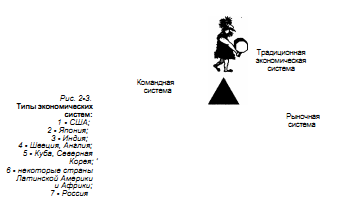 Здесь расположение цифр символизирует степень близости экономических систем различных стран к тому или иному типу. Наиболее полно чисто рыночная система реализуется в некоторых странах Латинской Америки и Африки. Факторы производства там уже находятся преимущественно в частной собственности, а вмешательство государства в решение экономических вопросов минимально.В таких странах, как США и Япония, господствует частная собственность на факторы производства, но роль государства в экономической жизни столь велика, что можно говорить о смешанной экономической системе. В то же время в экономике Японии сохранилось больше элементов традиционной экономической системы, чем в США. Вот почему цифра 2 (экономика Японии) стоит несколько ближе к вершине треугольника, символизирующей традиционную систему, чем цифра 1 (экономика США).В экономиках Швеции и Великобритании роль государства в распределении ограниченных ресурсов еще больше, чем в США и Японии, и потому символизирующая их цифра 4 стоит левее цифр 1 и 2.В наиболее полном виде командная система сохранилась сейчас на Кубе и в Северной Корее. Здесь частная собственность ликвидирована, а государство распределяет все ограниченные ресурсы.Существование значительных элементов традиционной экономической системы в хозяйстве Индии и подобных ей стран Азии и Африки (хотя и здесь преобладает рыночная система) определяет размещение соответствующей ей цифры 3.А где же на такой условной шкале место современной России?Расположение символизирующей ее цифры 7 определяется тем, что:1) основы командной системы в нашей стране уже разрушены;2) механизмы рыночной системы еще только формируются (и развиты пока слабее, чем даже в Индии);3) факторы производства перешли в частную собственность еще не полностью, а такой важнейший фактор производства, как земля, фактически находится в коллективной собственности членов бывших колхозов и совхозов, лишь формально преобразованных в акционерные общества.К какой же экономической системе лежит дальнейший путь России?Вернуться к командной системе было бы гибелью: уже первую попытку создания такой системы на протяжении 1917—1991 гг. страна пережила с трудом. Спасли лишь огромные природные богатства, терпеливость народа и некоторый потенциал, который существовал в сельском хозяйстве (после столыпинских реформ), а также в сфере науки и культуры. Вторую аналогичную попытку страна уже не выдержит: запаса прочности больше нет.Значит, России в ближайшем будущем неизбежно придется воссоздавать рыночные механизмы и строить на их основе смешанную экономическую систему. Другое дело, что нашей стране надо выбрать для себя конкретную национальную модель такой системы.Именно вокруг этого и идут сейчас споры ученых и политиков. Возможные варианты развития очень условно описывают стрелки А и Б. Стрелка А соответствует варианту развития страны, который отстаивают сторонники минимального вмешательства государства в экономическую жизнь. Стрелка  Б соответствует варианту развития страны, предполагающему сохранение достаточно большого вмешательства государства в экономическую жизнь. Какой вариант будет реализован на практике, мы увидим в недалеком будущем.Завершая разговор о типах экономических систем, их достоинствах и недостатках, мы можем сформулировать второй рецепт экономического благоразумия.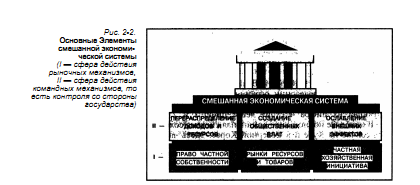 Тема   Собственность и конкуренция.Вопрос 1. Понятие, условия возникновения и виды конкуренции. Совершенная конкуренция и ее сущность.Конкуренция (от лат. concurro— «бежать вместе») — противоборство, соперничество между участниками рыночного хозяйства за наиболее выгодные условия производства и сбыта товаров и услуг с целью получения максимальной прибыли.Основные условия возникновения конкуренции:полная хозяйственная (экономическая) обособленность каждого товаропроизводителя;полная зависимость товаропроизводителя от конъюнктуры рынка;противостояние всем другим товаропроизводителям в борьбе за покупательский спрос.Конкуренция — важнейший элемент рынка, играющий решающую роль в повышении качества продукции, работ и услуг, снижении производственных затрат, в освоении технических новинок и открытий.В различных отраслях экономики складывается разное состояние конкуренции. Между полюсами чистой конкуренции и чистой монополии находятся монополистическая конкуренция и олигополия (рис. 7.1).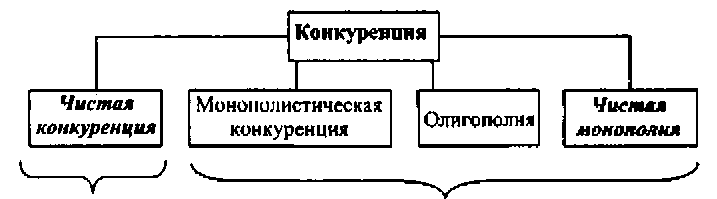                               Совершенная                                             Несовершенная                               конкуренция                                                конкуренцияРис 1.1 Виды конкуренцииК совершенной (чистой) конкуренции относятся внутриотраслевая и межотраслевая конкуренция. Внутриотраслевая конкуренция (между производителями однородной продукции) ведет к техническому прогрессу, снижению издержек производства и цен на товары. Межотраслевая конкуренция (между производителями разных товаров) позволяет найти сферу более прибыльного вложения капитала.По количеству производителей и покупателей на рынке, типу продукции, возможности контролировать цену, использовать методы неценовой конкуренции, легкости вхождения в отрасль новых фирм можно выделить рынки чистой конкуренции, монополистический конкуренции, олигополии, чистой монополии. Последние три характеризуются как рынки несовершенной конкуренции (табл. 2).Таблица 2 Характерные черты типов конкуренцииСовершенная (чистая) конкуренция — это рыночная ситуация, когда многочисленные, независимо действующие производители продают идентичную (стандартизированную) продукцию, причем ни один из них не в состоянии контролировать рыночную цену.Основные характеристики совершенной (чистой) конкуренции:на рынке большое количество покупателей и продавцов, каждый занимает относительно малую долю рынка данных товаров;тождественная, стандартизированная продукция, товары однородны с точки зрения потребностей покупателей и, соответственно, продавцов;свободный доступ к рынкам новых продавцов и возможность такого же свободного выхода из них, вход и выход из отраслей абсолютно свободен;наличие полной и доступной информации для участников обмена о ценах и их изменениях, о продавцах и покупателях; экономические субъекты должны располагать одинаковым объемом информации о рынке. Позитивные явления конкуренции:снижение издержек;быстрое внедрение НТП;гибкое приспособление к спросу;высокое качество продукции;препятствие к завышению цен.Негативные явления конкуренции:разорение многих субъектов рыночной экономики; анархия и кризис производства;чрезмерная эксплуатация ресурсов;экологические нарушения.В целях обеспечения лучших возможностей сбыта своей продукции продавцами используются различные методы конкурентной борьбы:ценовая конкуренция. Производитель в целях создания на рынке для своей продукции более благоприятных условий и подрыва позиций конкурента снижает цену посредством уменьшения издержек производства;неценовая конкуренция. Повышение технического уровня, качества продукции, создание товаров-заменителей, сервисное обслуживание, реклама и т.д.Характерная чертаСовершенная конкуренцияНесовершенная конкуренцияНесовершенная конкуренцияНесовершенная конкуренцияХарактерная чертаСовершенная конкуренцияМонополистическаяОлигополияЧистая монополияЧисло фирмОчень многоМного мелких фирмНесколько (3-5 фирм)ОднаТип продуктаСтандартизированныйДифференцированныйСтандартизированный или дифференцированныйУникальный, нет заменителейКонтроль над ценойОтсутствуетНекоторый, но в узких рамкахОграниченный взаимной зависимостью, значителен при сговореЗначительный, фирма сама устанавливает рыночную ценуУсловия вхождения в отрасльОчень легкие, нет препятствийСравнительно легкиеСущественные препятствияНет вхожденияПример отраслейСельское хозяйствоРозничная торговля, производство одежды, обуви, аптеки, рестораныПроизводство стали, автомобилей, сельхозмашин, инвентаря и др.Местные предприятия коммунального хозяйства